lMADONAS NOVADA PAŠVALDĪBA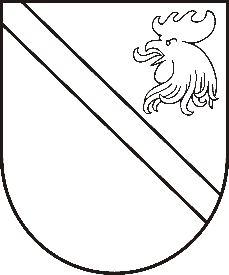 Reģ. Nr. 90000054572Saieta laukums 1, Madona, Madonas novads, LV-4801 t. 64860090, fakss 64860079, e-pasts: dome@madona.lv ___________________________________________________________________________MADONAS NOVADA PAŠVALDĪBAS DOMESLĒMUMSMadonā2018.gada 28.februārī							Nr.72									(protokols Nr.3, 32.p.)Par Kalsnavas pagasta pirmsskolas izglītības iestādes “Lācītis Pūks” nolikuma apstiprināšanuIr saņemts Kalsnavas pagasta pirmsskolas izglītības iestādes “Lācītis Pūks” vadītājas Ligitas Vucānes 25.01.2018.iesniegums, ar lūgumu apstiprināt Kalsnavas pagasta PII “Lācītis Pūks” nolikumu jaunā redakcijā, jo  izmaiņas ir notikušas gan ārējos normatīvajos dokumentos, gan izglītības iestādes darbībā. Noklausījusies Izglītības nodaļas vadītājas S.Seržānes sniegto informāciju, ņemot vērā 08.02.2018. Izglītības un jaunatnes lietu komitejas atzinumu, 20.02.2018. Finanšu un attīstības komitejas atzinumu, atklāti balsojot: PAR – 13 (Agris Lungevičs, Zigfrīds Gora, Ivars Miķelsons, Artūrs Čačka, Antra Gotlaufa, Artūrs Grandāns, Gunārs Ikaunieks, Valda Kļaviņa, Andris Sakne, Rihards Saulītis, Aleksandrs Šrubs, Gatis Teilis, Kaspars Udrass), PRET – NAV, ATTURAS – NAV), Madonas novada pašvaldības dome  NOLEMJ:Apstiprināt Kalsnavas pagasta pirmsskolas izglītības iestādes “Lācītis Pūks” nolikumu.Atzīt par spēku zaudējušu Madonas novada pašvaldības domes 26.11.2009. sēdes lēmuma 27.punkta “Par izglītības iestāžu nolikumu apstiprināšanu” 11.apakšpunktu (protokols Nr.15; 27.p.).Pielikumā: Pirmskolas izglītības iestādes “Lācītis Pūks” nolikums.Domes priekšsēdētājs						A.Lungevičs